Randonnée du dimanche 13 mars 2011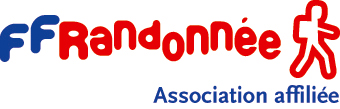 VAUX-SOUS-AUBIGNY - MONTSAUGEON  AUBIGNY-SUR-BADIN
CHATOILLENOTDépart de	GRAY, Pavillon du Tourisme de l’Île Sauzay à 8 h 30		VAUX-SOUS-AUBIGNY, grande place bordée par le Badin à 9 h 30Trajet : Autrey-lès-Gray, St-Seine-sur-Vingeanne, Mornay, Montigny, St-Maurice-sur-Vingeanne, Courchamps, Cusey, Vaux-sous-Aubigny (passer le long de l’église pour atteindre le stationnement) ; 45 km environ.Caractéristiques du parcours :Longueur : 21 kmDifficulté : quelques montées peu raidesBalisage en partie jaune-vert « les grandes charmes »Carte IGN : 3121 ERepas tiré du sac.Description du parcours :Contourner l’église par la gauche. Un passage protégé permet de traverser la N 74. Aller en face (D 140, Isômes), avant le pont sous la voie ferrée partir à gauche et passer devant la gare, des silos, des entreprises, ... . Au passage à niveau, aller à droite vers Montsaugeon. Contourner le Grand’Étang par la droite, remonter au village, prendre à gauche et visiter la place des Halles, puis passer la porte, monter vers l’église du 12e et redescendre vers l’étang.Partir en direction de Vaux-sous-Aubigny, au passage à niveau prendre à gauche et après 500 m une route à droite. Au carrefour, traverser (attention c’est la N 74, hors agglomération) et partir en face sur la route qui oblique sur la gauche.Prés d’un panneau d’informations trouver le sentier balisé jaune-vert « Les Grandes Charmes » que l’on suivra jusqu’au retour à Vaux-sous-Aubigny.Trouver le point de vue et sa table d’orientation, passer près de l’église des 12e, 13e siècles. Traverser Aubigny-sur-Badin. Après avoir traversé le Badin, remonter au carrefour des 4 chemins (ruches) et prendre à droite direction « Chatoillenot 2,5 km ». À la croix de pierre, prendre à droite un sentier en sous-bois pour rejoindre le moulin du Haut et sa fontaine-lavoir.Pique-nique.À l’entrée de Chatoillenot, prendre à droite en longeant le parc du château. Trouver le PR 4 « Val d’Esnoms ». Monter sur le plateau à travers champs (vue) puis par le bois. À une intersection prendre à droite et longer le bois. À la suivante, laisser le PR 4 partir en face et prendre à gauche, le long du bois vue sur Rivières-les-Fosses. Alternativement, en forêt ou en bordure, rejoindre le carrefour des 4 chemins et tourner à droite.Suivre le chemin empierré (vue sur Aubigny-sur-Badin) puis un sentier herbu, bordé de noisetiers et de murgers. À l’entrée de Vaux-sous-Aubigny, prendre la première rue à gauche et un peu plus loin à l’angle du lavoir, la rue des Maïs à droite qui longe la rivière. À la première passerelle, traverser le Badin et retrouver le stationnement.Renseignements complémentaires : Catherine FAVREAU au 03 84 67 40 97Nos prochaines randonnées :Sam. 26/03 : Tornay (52)Dim. 10/04 : Loulans-VerchampHISTOIREAux confins de la ligne de partage des eaux entre la Mer du Nord et la Méditerranée, Vaux-sous-Aubigny prit très tôt une importance stratégique et abrita les premiers hommes de cette contrée. Les hauteurs, aujourd’hui occupées par l’église St. Symphorien, comportent de nombreux vestiges des époques gallo-romaines et mérovingiennes.MONTSAUGEONC’est à Montsaugeon que l’on a découvert les plus anciennes traces d’occupation humaine qui datent du paléolithique ancien (environ 600 000 à 40 000 ans). Bâti sur une butte, Montsaugeon était au Moyen-Âge, une redoutable forteresse à 9 tours : « Terra Montis Salionis ». Devenue repaire de bandits au 16e siècle, elle fut assiégée par l’armée de Henri IV, puis démantelée en 1595.Le village, aujourd’hui classé, a été superbement restauré. L’église du 12e siècle, l’ancienne halle du 16e avec ses piliers de pierre, ainsi que les façades Renaissance témoignent d’un passé opulent.